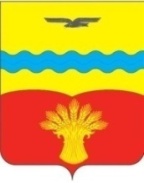 АДМИНИСТРАЦИЯ  МУНИЦИПАЛЬНОГО  ОБРАЗОВАНИЯ КИНЗЕЛЬСКИЙ СЕЛЬСОВЕТ  КрасногвардейскОГО районА  оренбургской ОБЛАСТИП О С Т А Н О В Л Е Н И Ес. Кинзелька07.11.2022                                                                                                                             № 98-пО создании оперативного штаба (центра поддержки) для помощи членам семей лиц, мобилизованных для участия в специальной военной операции В целях оказания помощи членам семей лиц, мобилизованных для участия в специальной военной операции (далее - СВО) в соответствии с Указом Президента Российской Федерации от 21 сентября 2022 г. № 647 "Об объявлении частичной мобилизации в Российской Федерации" (далее - военнослужащие):Создать оперативный штаб по оказанию социальной поддержки семьям лиц, призванных на военную службу по мобилизации (далее - оперативный штаб).Утвердить состав оперативного штаба (приложение 1).Утвердить положение об оперативном штабе (приложение 2).4. Установить, что настоящее постановление вступает в силу после обнародования и подлежит размещению на официальном сайте муниципального образования Кинзельский сельсовет Красногвардейского района Оренбургской области в сети «Интернет».5.  Контроль за исполнением настоящего постановления оставляю за собой.Глава  сельсовета                                                                                                    Г.Н. РаботяговРазослано: в дело, администрации района,  прокурору района.                           Приложение 1к постановлению администрациимуниципального образованияКинзельский сельсоветот 07.11.2022  № 98-пСостав оперативного штаба по оказанию социальной поддержки семьям
лиц, призванных на военную службу по мобилизации.1. Работягов Геннадий Николаевич, глава сельсовета - председатель оперативного штаба.2.Зуева Анна Александровна – специалист сельсовета, заместитель председателя оперативного штаба.3.Пешкова Тамара Алексеевна, делопроизводитель сельсовета - секретарь оперативного штаба.Члены оперативного штаба:4.  Мосолова Светлана Витальевна, делопроизводитель ВУС сельсовета.5.  Немцов Юрий Николаевич, депутат Совета депутатов (по согласованию).       Приложение 2к постановлению администрациимуниципального образованияКинзельский сельсоветот 07.11.2022  № 98-пПоложение об оперативном штабе по оказанию социальной поддержки
семьям лиц, призванных на военную службу по мобилизации.Настоящее положение определяет назначение, структуру, основные задачи и порядок действий оперативного штаба по оказанию социальной поддержки семьям лиц, призванных на военную службу по мобилизации (далее - оперативный штаб).Оперативный штаб предназначен для оказания социальной поддержки семьям лиц, призванных на военную службу по мобилизации (далее - военнослужащие).Оперативный штаб занимается решением следующих задач: координацией действий органов местного самоуправления муниципального образования, участвующих в оказании социальной помощи семьям военнослужащих;рассмотрением проблем возникающих при оказании социальной помощи семьям военнослужащих;выработкой предложений по проведению мероприятий, направленных на оказание социальной помощи семьям военнослужащих;организацией взаимодействия с органами государственной власти Российской федерации и Оренбургской области в рамках координации действий по оказанию социальной помощи семьям военнослужащих.Для решения задач, предусмотренных настоящим документом, оперативный штаб вправе:направлять своих представителей для участия в мероприятиях, проводимых органами государственной власти Оренбургской области, а также органами местного самоуправления по вопросам, касающимся задач оперативного штаба;привлекать к работе специалистов в соответствующих сферах деятельности;организовывать взаимодействие с органами государственной власти Оренбургской области и организациями, оказывающими социальную помощь семьям военнослужащих;в случае возникновения необходимости приема информации в круглосуточном режиме привлекать ответственного (назначенного) дежурного.Для решения задач, предусмотренных настоящим документом, оперативный штаб обязан:при получении запроса представлять главе муниципального образования  или представительному органу муниципального образования доклад о принятых мерах по оказанию помощи семьям военнослужащих;принимать от членов семей военнослужащих обращения связанные с нарушением их прав на оказании социальной помощи;принимать от членов семей военнослужащих обращения связанные с необходимостью оказания им социальной помощи;на основании поступивших в оперативный штаб обращений принимать меры для оказания социальной помощи семьям военнослужащих.обеспечить функционирование «горячей линии» для приема обращений от семей военнослужащихЗаседания Оперативного штаба проводит его председатель или один из его заместителей.Решения Оперативного штаба оформляются протоколом, который подписывается председательствующим на заседании.